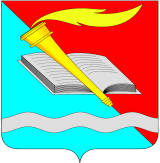 РОССИЙСКАЯ ФЕДЕРАЦИЯСОВЕТ ФУРМАНОВСКОГО МУНИЦИПАЛЬНОГО РАЙОНАСЕДЬМОГО СОЗЫВАИВАНОВСКОЙ ОБЛАСТИРЕШЕНИЕот 30 января 2020 года                                                                                                           № 5г. Фурманов   Об утверждении Правил предоставления из бюджета Фурмановского муниципального района бюджетам поселений Фурмановского муниципального района субвенции на осуществление полномочий по расчету и предоставлению бюджетам поселений Фурмановского муниципального района субвенций на осуществление исполнительно-распорядительными органами муниципальных образований государственных полномочий по составлению (изменению) списков кандидатов в присяжные заседатели федеральных судов общей юрисдикции в Российской Федерации	В соответствии со ст. 142 Бюджетного кодекса Российской Федерации, Законом Ивановской области от 16.12.2019 №72-ОЗ «О межбюджетных отношениях в Ивановской области», Законом Ивановской области от 14.12.2006 № 127-ОЗ «О субвенциях на осуществление государственных полномочий по составлению, изменению и дополнению списков кандидатов в присяжные заседатели федеральных судов общей юрисдикции в Российской Федерации»,  Совет Фурмановского муниципального района РЕШИЛ:1. Утвердить Правила предоставления из бюджета Фурмановского муниципального района бюджетам поселений Фурмановского муниципального района субвенции на осуществление полномочий по расчету и предоставлению бюджетам поселений Фурмановского муниципального района субвенций на осуществление исполнительно-распорядительными органами муниципальных образований государственных полномочий по составлению (изменению) списков кандидатов в присяжные заседатели федеральных судов общей юрисдикции в Российской Федерации в соответствии с Положением.2. Настоящее Решение вступает в силу с момента его официального опубликования.3.Опубликовать Решение в «Вестнике администрации Фурмановского муниципального района и Совета Фурмановского муниципального района», а также разместить на официальном сайте Администрации Фурмановского муниципального района (www.furmanov.su) в информационно-телекоммуникационной сети «Интернет».4.Возложить контроль за исполнением Решения на постоянную комиссию Совета Фурмановского муниципального района по вопросам бюджета и финансов.Глава Фурмановского муниципального района                                                                                 Р.А.СоловьевПредседатель СоветаФурмановского муниципального района                                                   Г.В.Жаренова    Приложение N 1                                               к Решению Совета Фурмановского                                               муниципального района                                               от 30.01.2020 г. N 5Правилапредоставления из бюджета Фурмановского муниципального района бюджетам поселений Фурмановского муниципального района субвенции на осуществление полномочий по расчету и предоставлению бюджетам поселений Фурмановского муниципального района субвенций на осуществление исполнительно-распорядительными органами муниципальных образований государственных полномочий по составлению (изменению) списков кандидатов в присяжные заседатели федеральных судов общей юрисдикции в Российской Федерации1. Настоящие Правила устанавливают цели, порядок и условия предоставления из бюджета Фурмановского муниципального района бюджетам поселений Фурмановского муниципального района субвенции на осуществление полномочий по расчету и предоставлению бюджетам поселений Фурмановского муниципального района субвенций на осуществление исполнительно-распорядительными органами муниципальных образований государственных полномочий по составлению (изменению) списков кандидатов в присяжные заседатели федеральных судов общей юрисдикции в Российской Федерации (далее – Субвенции).2. Субвенции предоставляются в целях финансового обеспечения осуществления исполнительно-распорядительными органами поселений Фурмановского муниципального района (далее – исполнительными органами поселений) государственных полномочий по составлению, изменению и дополнению списков кандидатов в присяжные заседатели федеральных судов общей юрисдикции в Российской Федерации. 3. Размер Субвенции, предоставляемой бюджету поселения, определяется в соответствии с методикой расчета, утвержденной постановлением администрации Фурмановского муниципального района. 4. Распределение Субвенций, предоставляемых бюджетам поселений, утверждается решением Совета Фурмановского муниципального района о бюджете на очередной финансовый год и на плановый период.5. Условия предоставления Субвенций бюджетам поселений:5.1. Субвенции предоставляются бюджетам поселений за счет средств областного бюджета, выделенных бюджету Фурмановского муниципального района на осуществление государственных полномочий по расчету и предоставлению бюджетам поселений субвенций на осуществление исполнительно-распорядительными органами муниципальных образований государственных полномочий по составлению (изменению) списков кандидатов в присяжные заседатели федеральных судов общей юрисдикции в Российской Федерации.5.2. Субвенции предоставляются при условии соблюдения исполнительными органами поселений основных условий предоставления межбюджетных трансфертов из бюджетов субъектов Российской Федерации местным бюджетам, предусмотренных статьей 136 Бюджетного кодекса Российской Федерации.6. Порядок предоставления Субвенций бюджетам поселений: 6.1. Основанием для предоставления Субвенций бюджетам поселений является соглашение между администрацией Фурмановского муниципального района и администрацией поселения, которое должно соответствовать требованиям Положения о порядке заключения соглашений между органами местного самоуправления Фурмановского муниципального района и органами местного самоуправления поселений, входящих в его состав, утвержденного решением Совета Фурмановского муниципального района.6.2. Субвенции бюджетам поселений предоставляются в соответствии со сводной бюджетной росписью бюджета Фурмановского муниципального района в пределах лимитов бюджетных обязательств, утвержденных главному распорядителю средств районного бюджета на цели, указанные в пункте 2 настоящих Правил.